Pergolado com sobras de madeiras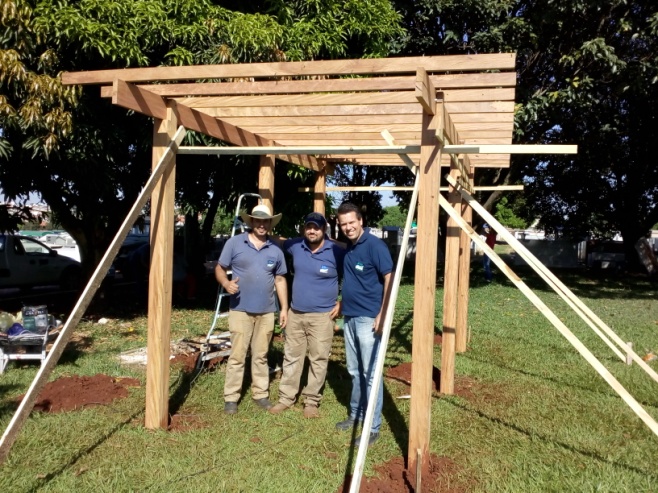 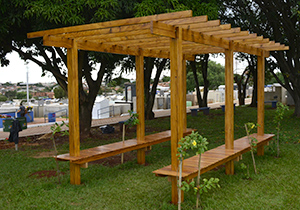 Construção de carroceria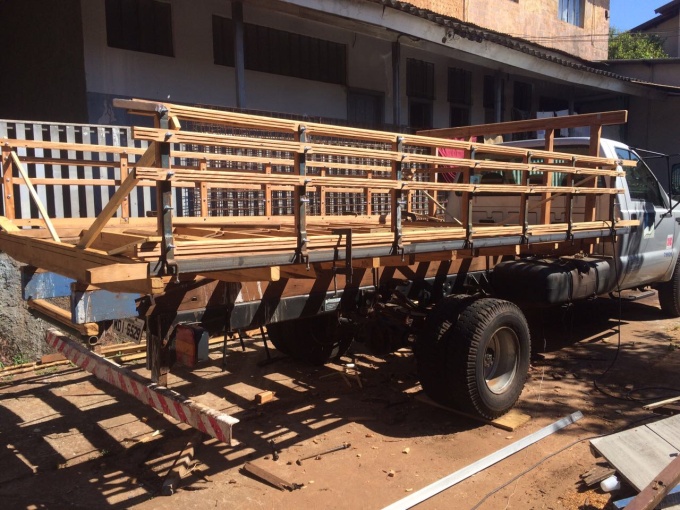 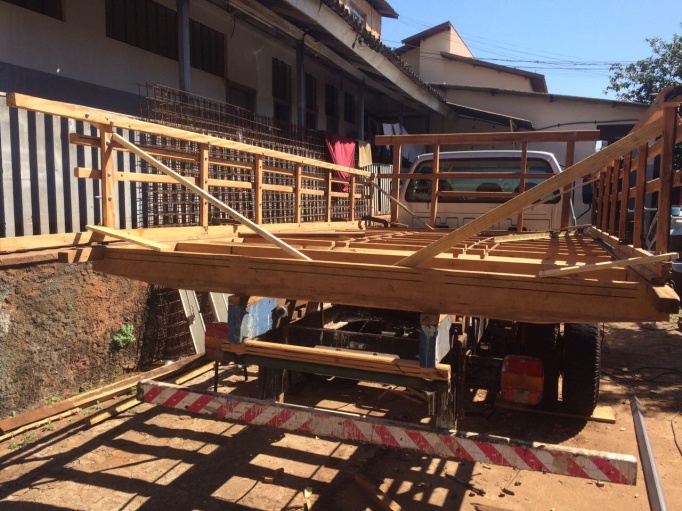 